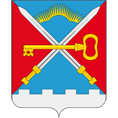 ПОСТАНОВЛЕНИЕАДМИНИСТРАЦИИ СЕЛЬСКОГО ПОСЕЛЕНИЯ АЛАКУРТТИКАНДАЛАКШСКОГО РАЙОНАот 18.11.2015                                                                                               № 149«О внесении изменений в Положение «О комиссии по соблюдению требований к служебному поведению муниципальных служащих и урегулированию конфликта интересов», утвержденное постановлением администрации сельского поселения Алакуртти от  01.06.2015 №60 «О комиссии по соблюдению требований к служебному поведению муниципальных служащих и урегулированию конфликта интересов»В соответствии с экспертным заключением Министерства юстиции Мурманской области № 05-03/2445-ВП от 03.08.2015 года, -постановляю:1. Внести в Положение «О комиссии по соблюдению требований к служебному поведению муниципальных служащих и урегулированию конфликта интересов», утвержденное приложением к постановлению от 01.06.2015 № 60 года, следующие изменения: 1.1 Дополнить подпункт «б» пункта 3.1 абзацем третьим «- поступившее представителю нанимателя заявление муниципального служащего о невозможности по объективным причинам представить сведения о доходах, об имуществе и обязательствах имущественного характера своих супруги (супруга) и несовершеннолетних детей» 1.2 Дополнить подпункт «д» пункта 3.1 вторым абзацем: « - поступившее в соответствии с частью 4 статьи 12 Федерального закона от 25 декабря 2008 года N 273-ФЗ "О противодействии коррупции" и статьей 64_1 Трудового кодекса Российской Федерации в государственный орган уведомление коммерческой или некоммерческой организации о заключении с гражданином, замещавшим должность государственной службы в государственном органе, трудового или гражданско-правового договора на выполнение работ (оказание услуг), если отдельные функции государственного управления данной организацией входили в его должностные (служебные) обязанности, исполняемые во время замещения должности в государственном органе, при условии, что указанному гражданину комиссией ранее было отказано во вступлении в трудовые и гражданско-правовые отношения с данной организацией или что вопрос о даче согласия такому гражданину на замещение им должности в коммерческой или некоммерческой организации либо на выполнение им работы на условиях гражданско-правового договора в коммерческой или некоммерческой организации комиссией не рассматривался». 1.3 Пункт 3.4. читать как « Заседание комиссии проводится в присутствии муниципального служащего, в отношении которого рассматривается вопрос о соблюдении требований к служебному поведению и (или) требований об урегулировании конфликта интересов, или гражданина, замещавшего должность муниципальной службы в муниципальном органе. При наличии письменной просьбы муниципального служащего или гражданина, замещавшего должность муниципальной службы в муниципальном органе, о рассмотрении указанного вопроса без его участия заседание комиссии проводится в его отсутствие. В случае неявки на заседание комиссии муниципального служащего (его представителя) и при отсутствии письменной просьбы муниципального служащего о рассмотрении данного вопроса без его участия рассмотрение вопроса откладывается. В случае повторной неявки муниципального служащего без уважительной причины комиссия может принять решение о рассмотрении данного вопроса в отсутствие муниципального служащего. В случае неявки на заседание комиссии гражданина, замещавшего должность муниципальной службы в государственном органе (его представителя), при условии, что указанный гражданин сменил место жительства и были приняты все меры по информированию его о дате проведения заседания комиссии, комиссия может принять решение о рассмотрении данного вопроса в отсутствие указанного гражданина. 1.4 Пункт 3.11 читать как «По итогам рассмотрения вопросов, указанных в подпунктах «а», «б», «в», «д», «г» пункта 3.1. настоящего Положения, и при наличии к тому оснований комиссия может принять иное решение, чем это предусмотрено пунктами 3.7-3.10 настоящего Положения. Основания и мотивы принятия такого решения должными быть отражены в протоколе заседания комиссии».1.5 Пункт 3.13 дополнить словами «Решение комиссии принимаются простым большинством голосов присутствующих на заседании членов комиссии».1.6 Подпункт «б» пункта 3.13.1 после слов «комиссия рекомендует» дополнить словами «Губернатору Мурманской области, либо уполномоченному им должностному лицу предложить».1.7 В абзаце втором подпункта «б» пункта 3.1 слова «Постановлением администрации муниципального образования сельское поселение Алакуртти от 29.03.2010 № 29» заменить словами «решением Совета депутатов сельского поселения Алакуртти от 25.04.2011 № 68».1.8. Абзац второй подпункта «б» пункта 3.1. – исключить.1.9. В подпункте «а» пункта 3.2, в абзаце первом пункта 3.9, в пункте 3.14 во всех случаях слова «в абзаце третьем подпункта «б» пункта 3.1» заменить словами «в абзаце втором подпункта «б» пункта 3.1».1.10. В абзаце первом пункта 3.13.1 слова «и«д»6» - исключить, после слов «в подпункте «г»» дополнить словами «пункта 3.1 Положения». 1.11. В пунктах 3.13.1, 3.13.3, 3.14 слова «государственный служащий» заменить словами «муниципальный служащий», слова «государственная служба» заменить словами «муниципальная служба», слова «государственный орган» заменит словами «муниципальный орган», слова «государственное управление» заменить словами «муниципальное управление» во всех случаях в соответствующих падежах.  2. Настоящее постановление вступает в силу с момента опубликования и распространяет свое действие на правоотношения, возникшие с 01.01.2015 года. 3. Опубликовать настоящее постановление в информационном бюллетене «Алакуртти – наша земля» и на официальном сайте администрации сельского поселения Алакуртти Кандалакшского района. 4. Контроль за исполнением настоящего постановления возложить на заместителя главы администрации сельского поселения Алакуртти Кандалакшского района.И.о. главы администрациисельского поселения Алакуртти                                                           Н.Ю.Базуева